ИТОГОВЫЙ ДОКЛАД о результатах мониторинга качества предоставления муниципальных услуг, оказываемых органами и структурными подразделениями Администрации города Пскова в 2014 годуг. Псков2014г.С О Д Е Р Ж А Н И ЕОбщие положенияДоклад о результатах мониторинга качества предоставления муниципальных услуг органами и структурными подразделениями Администрации города Пскова  за 9 месяцев 2014 года подготовлен во исполнение Федерального закона  от 27.07.2010 года № 210-ФЗ «Об организации предоставления государственных и муниципальных услуг», Постановления Администрации Псковской области от 23.12.2013 N 618 «О мониторинге качества предоставления государственных услуг органами исполнительной власти Псковской области», Постановления Администрации города Пскова от  01.07.2014 №1497 «О мониторинге качества предоставления муниципальных услуг органами и структурными подразделениями Администрации города Пскова», Распоряжения Администрации города Пскова от 30.01.2014  №32-р «Об утверждении перечня муниципальных услуг, подлежащих мониторингу качества предоставления в 2014 году». Мониторинг качества предоставления муниципальных услуг (далее - мониторинг) органами и структурными подразделениями Администрации города Пскова проведен в соответствии с Методическими рекомендациями по организации проведения мониторинга качества предоставления государственных (муниципальных) услуг, разработанных Минэкономразвития России во исполнение Протокола заседания Правительственной комиссии по проведению административной реформы от 12.04.2011 №117. Мониторинг проводится ежегодно в IV квартале календарного года в отношении муниципальных услуг, внесенных в Перечень муниципальных услуг, подлежащих мониторингу качества предоставления в текущем году.Целями проведения мониторинга являются:1) анализ и оценка показателей, характеризующих качество предоставления муниципальных услуг гражданам и организациям, для определения объектов проверки качества предоставления муниципальных услуг гражданам и организациям,2) определение мер по улучшению выявленных значений исследованных параметров качества и доступности муниципальных услуг гражданам и организациям.Для достижения поставленных целей в ходе проведения мониторинга решены следующие задачи:оценка соблюдения стандартов предоставления муниципальных услуг,мониторинг качества предоставления муниципальных услуг  по результатам опроса респондентов,оценка информационной доступности муниципальных услуг, предоставляемых органами и структурными подразделениями Администрации города Пскова,систематизация выявленных проблем качества предоставления муниципальных услуг,выработка предложений для оптимизации процесса предоставления муниципальных услуг.Анализ и оценка показателей, характеризующих качество предоставления муниципальных услуг гражданам и юридическим лицам в 2014 годуСбор первичной информации для проведения мониторинга осуществлялся в органах и структурных подразделениях Администрации города Пскова (далее - исполнитель муниципальных услуг) посредством опроса (анкетирования) граждан и юридических лиц, обращающихся за получением муниципальной услуги. Форма анкеты для проведения опроса заявителей о качестве предоставления муниципальной услуги утверждена Постановлением Администрации города Пскова от 01.07.2014 №1497 «О мониторинге качества предоставления муниципальных услуг органами и структурными подразделениями Администрации города Пскова».  Каждая анкета содержит 21 вопрос, на которые предлагалось ответить гражданам и юридическим лицам города Пскова.В 2014 году в рамках мониторинга качества предоставления муниципальных услуг проанализировано:1) 10 муниципальных услуг, предоставляемых  Управлением по учету и распределению жилой площади Администрации города Пскова,2)  2 муниципальные услуги, предоставляемые Управлением образования Администрации города Пскова,3)  6 муниципальных услуг, предоставляемых Комитетом по управлению муниципальным имуществом города Пскова,4)  4 муниципальные услуги, предоставляемые Управлением по градостроительной деятельности Администрации города Пскова,5)   6 муниципальных услуг, предоставляемых Управлением городского хозяйства Администрации города Пскова,6) 3 муниципальные услуги, предоставляемые Комитетом социально-экономического развития и потребительского рынка Администрации города Пскова.Всего по вопросу качественного предоставления муниципальных услуг проведен опрос  899 граждан населения города Пскова (см. рис. 1), в т.ч. по исполнителям муниципальных услуг опрошено: 1) в Управлении по учету и распределению жилой площади (далее – УУРЖП) – 178 респондентов,2) в Управлении городского хозяйства (далее – УГХ) –  97 респондентов,3) в Управлении образования (далее - УО) – 276 респондентов,4) в Управлении по градостроительной деятельности (далее - УГД) – 91 респондент,5) в Комитете по управлению муниципальным имуществом города Пскова (далее – КУМИ)  – 93 респондента,6) в Комитете социально-экономического развития и потребительского рынка (далее – КСЭРиПР) – 164 респондента.Интервьюировались респонденты на добровольных началах, поэтому часть граждан, обратившихся за предоставлением муниципальных услуг,  воспользовались своим правом отказа от заполнения анкет.Рис.1. Процентное соотношение респондентов, опрошенных по вопросу качества предоставления муниципальных услуг, по исполнителям муниципальных услугПри обработке анкет, представленных исполнителями муниципальных услуг – 2 анкеты были признаны недействительными, т.к. прочтение ответов на вопросы анкеты невозможно трактовать однозначно, в т.ч. 1) по Управлению по учету и распределению жилой площади – 1 анкета,2) по Комитету по управлению муниципальным имуществом города Пскова – 1 анкета.Данные этих анкет не учитывались при оценке качества предоставления муниципальных услуг.Анализ качества предоставления проводился по 26 муниципальным услугам из 31, предусмотренных Распоряжением Администрации города Пскова от 30.01.2014  №32-р «Об утверждении перечня муниципальных услуг, подлежащих мониторингу качества предоставления в 2014 году»:Услуга «Передача в муниципальную собственность ранее приватизированных муниципальных жилых помещений» в 2014 году не оказывалась (отсутствие заявителей);Услуга «Предоставление информации о муниципальных жилых помещениях, предназначенных для продажи» в 2014 году не оказывалась (отсутствие заявителей);Услуга «Приобретение в муниципальную собственность жилья у граждан в возрасте 65 лет и старше на условиях пожизненной ренты» в 2014 году не оказывалась (отсутствие заявителей);Услуга «Предоставление субсидий молодым семьям, признанным нуждающимися в улучшении жилищных условий» в 2014 году не оказывалась (отсутствие заявителей);Услуга «Выдача разрешения на право организации розничного рынка» в 2014 году не оказывалась (отсутствие заявителей).Соответствие процедуры фактического предоставления муниципальной услуги стандарту предоставления муниципальной услугиДля определения оценочных баллов, определяющих уровень соблюдения стандарта, были обобщены собранные количественные показатели, и рассчитана итоговая сумма баллов по каждому респонденту в рамках отдельной предоставляемой муниципальной услуги.Оценка соблюдения стандартов предоставления муниципальных услуг осуществлялась в соответствии с оценочными характеристиками, представленными в типовой анкете. Оценочные баллы, определяющие стандарт предоставления муниципальных услуг, рассчитывались по формуле:Кст = (SUM Sст) / (NхВ) (1),где:Кст - уровень соблюдения стандартов предоставления муниципальной услуги,SUM Sст - сумма баллов по вышеуказанным вопросам анкеты (если ответ на вопрос не имеет оценочного балла, то для оценочного балла: положительный ответ «да» оценивается в 5 баллов, ответ «нет» - в 0 баллов).При несоблюдении исполнения муниципальной услуги Административному регламенту по двум и более параметрам снимается 1 балл.N - количество анкет респондентов по каждой муниципальной услуге;В – количество вопросов участвующих в расчете уровня соблюдения стандартов предоставления муниципальных услугВопросы анкеты, участвующие в расчете уровня соблюдения стандартов предоставления муниципальной услуги:  №9 - Достаточно ли информации о порядке предоставления муниципальной услуги на информационных стендах?№12 - Оцените по пятибалльной шкале, насколько удовлетворяет Вас уровень комфортности помещения, в котором предоставляется муниципальная услуга?№13 - Удовлетворяет ли Вас организация очереди в помещении, где предоставляется муниципальная услуга?№14 - Удовлетворяют ли вас сроки предоставления муниципальной услуги?№16 - Оцените по пятибалльной шкале, насколько Вы остались довольны внимательностью, вежливостью и компетентностью сотрудника, оказывающего муниципальную услугу?№17 - Оцените по пятибалльной шкале, насколько Вы остались довольны качеством предоставления муниципальной услуги в целом?№18 - Приходилось ли Вам сталкиваться с необоснованными действиями в процессе предоставления муниципальной услуги?Оценка соответствия муниципальной услуги стандартам ее предоставления проводилась в соответствии со значениями, приведенными в таблице 1.Таблица 1Органами и структурными подразделениями Администрации города Пскова  из 31 муниципальной услуги, подлежащих мониторингу в 2014 году  анкеты представлены по 26 муниципальным услугам. По полученному значению уровня соблюдения стандартов предоставления муниципальной услуги проведено ранжирование услуг. Наибольшей величине - присваивалось значение 1,0. Присвоение одного места возможно несколькими муниципальными услугам.Результаты проведенного анализа уровня соблюдения стандарта предоставления муниципальных услуг представлены в таблице 2.Таблица 2Уровень соблюдения стандарта предоставления муниципальных услуг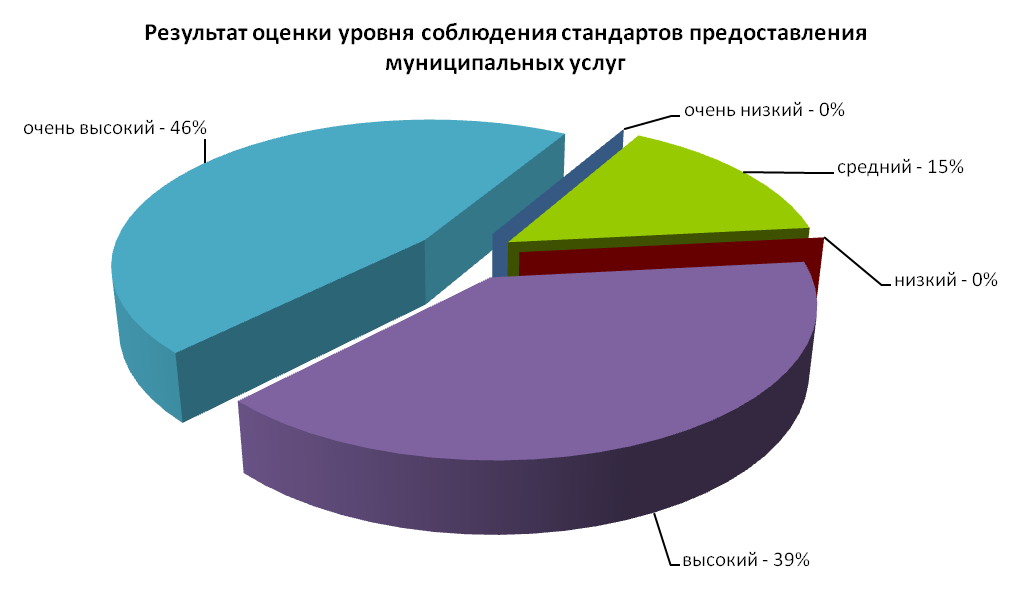 Из 26 муниципальных услуг:по 12 муниципальным услугам обеспечен очень высокий уровень соблюдения стандарта предоставления муниципальной услуги, по 10 услугам – высокий уровень, по 4 услугам обеспечен средний уровень соблюдения стандарта предоставления муниципальной услуги.Таким образом, по всем муниципальным  услугам, по которым проводился опрос заявителей, сложился  удовлетворительный уровень соблюдения стандарта  предоставления муниципальных услуг (от 4,1 до 5,0 баллов).Индекс соблюдения стандартов предоставления муниципальных услуг рассчитывался по каждой муниципальной услуге по формуле:Kn = (SUM Sn) / Nх5) x 100% (2),где:Kn - индекс соблюдения стандартов предоставления по каждой муниципальной услуге,SUM Sn - сумма баллов по каждой муниципальной услуге (если ответ на вопрос в анкете не имеет оценочного балла, то для среднего оценочного балла положительный ответ «да» оценивается в 5 баллов, ответ «нет» - в 0 баллов в зависимости от смыслового значения вопроса),N - количество анкет респондентов;5 – максимально возможное  количество баллов по каждому вопросу анкеты.Таблица 3Индекс соблюдения стандартов предоставления муниципальной услуги Индексы соблюдения стандартов предоставления муниципальных услуг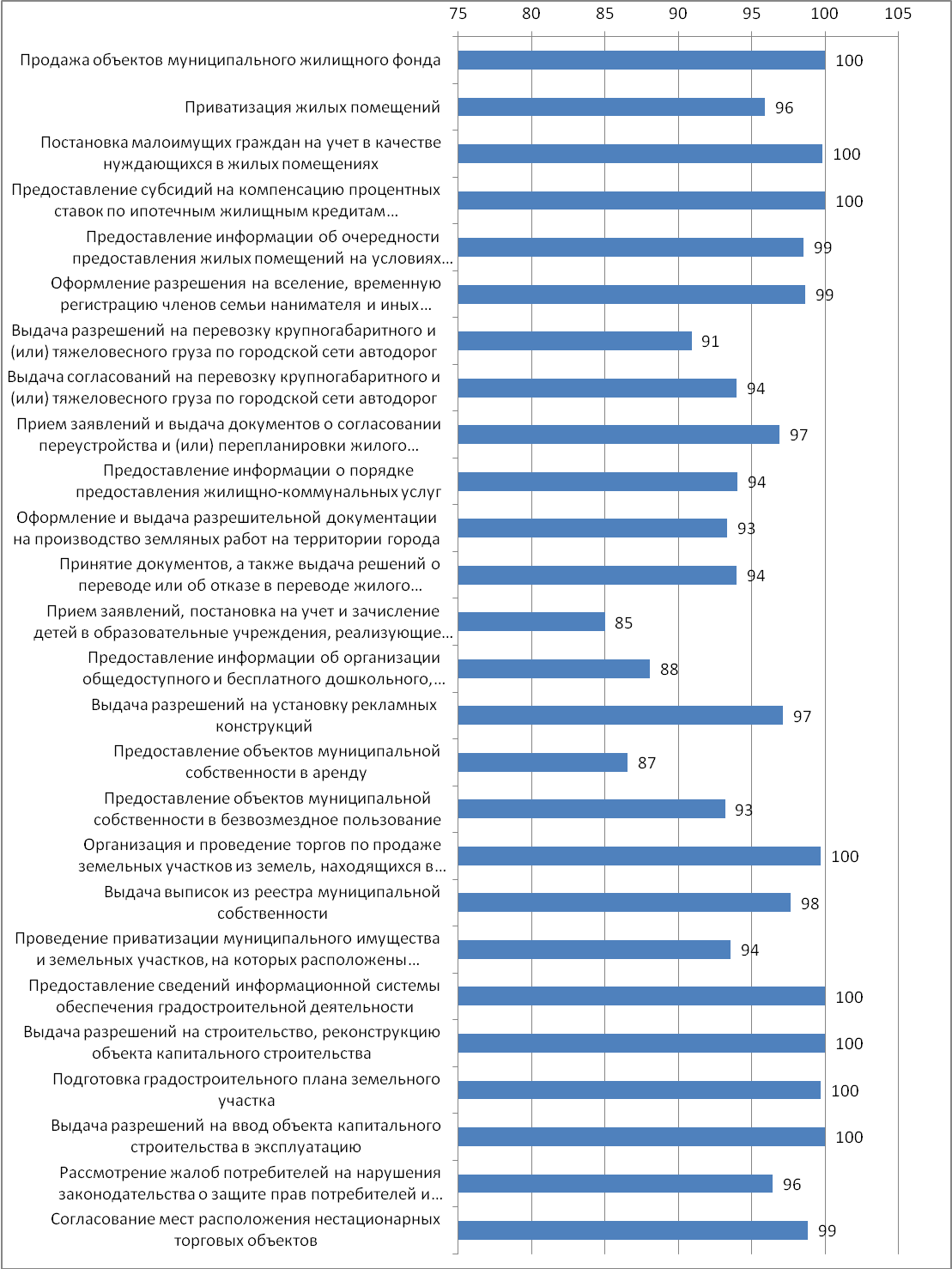 Результаты расчета индекса соблюдения стандартов по каждой муниципальной услуге и по каждому показателю представлены в таблице 4.  Таблица 4Индексы соблюдения стандартов предоставления муниципальных услуг по результатам опроса респондентовАдминистративные регламенты предоставления муниципальных услуг утверждены по всем услугам, включенным в перечень муниципальных услуг, подлежащих мониторингу качества предоставления в 2014 году.Нарушений соблюдения административных процедур не выявлено. Соответствие временных затрат заявителя на получение муниципальной услуги нормативно установленным значениямИндекс уровня временных затрат на получение муниципальной услуги рассчитывался по формуле:Квр =100% - ((SUM Sвр) /(Nх5хВ) x 100%) (3), где:Квр - индекс уровня временных затрат, SUM Sвр - сумма баллов по вопросам, определяющим временные затраты заявителей, N - количество анкет респондентов,В – количество вопросов участвующих в расчете индекса уровня временных затрат заявителя,5 – максимально возможное  количество баллов по вопросам анкеты, по вопросам, определяющим временные затраты заявителей.Вопросы анкеты, участвующие в расчете индекса уровня временных затрат заявителя на получение муниципальной услуги:№5 - сколько раз Вам приходилось посещать орган или структурное
подразделение  для получения  муниципальной  услуги?       №13 – удовлетворяет ли Вас организация очереди в помещении, где предоставляется муниципальная услуга?        №14 – удовлетворяет ли Вас сроки предоставления муниципальной  
услуги?        По полученному значению индекса осуществляется оценка уровня временных затрат заявителя в соответствии со значениями, представленными в таблице 5.Таблица 5Интерпретация значений индекса уровня временных затратРезультаты проведенного анализа уровня временных затрат заявителя на получение муниципальной услуги представлены в таблице 6.Таблица 6Уровень временных затрат заявителяпри получении конечного результата муниципальной услуги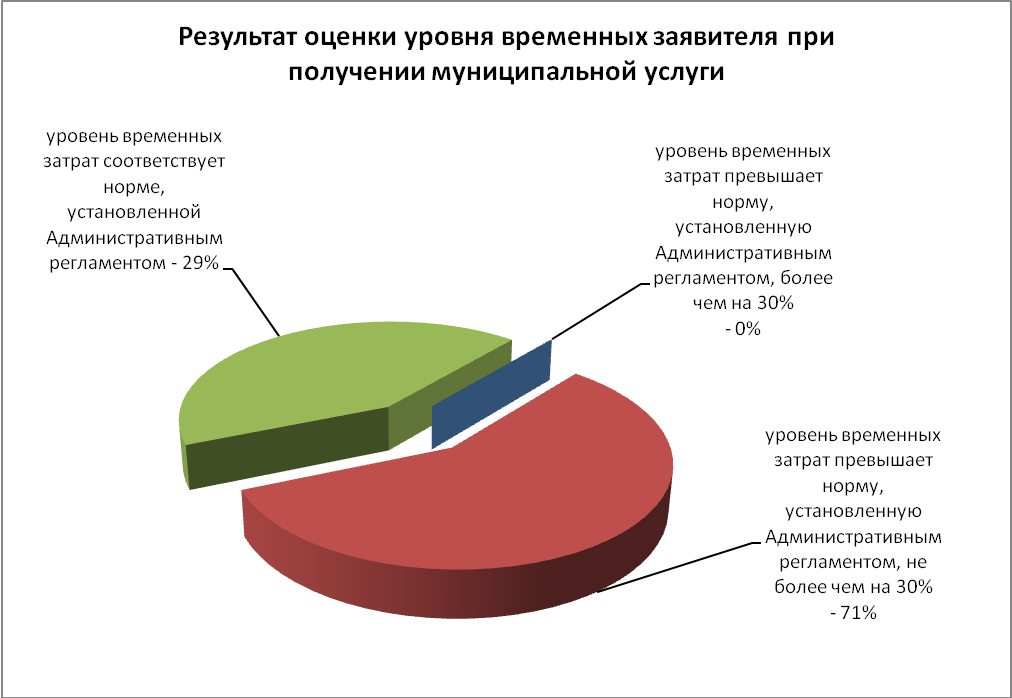 Из 26 муниципальных услуг:по 11 муниципальным услугам уровень временных затрат соответствует норме, установленной Административным регламентом, по 15 муниципальным услугам – уровень временных затрат превышает норму, установленную Административным регламентом, не более чем на 30%.Соответствие финансовых затрат заявителя на получение муниципальной услуги нормативно установленным значениямАнализ финансовых затрат заявителя на получение муниципальной услуги проводился посредством:изучения административных регламентов по предоставлению муниципальных услуг;анализа ответов на вопросы анкет респондентов: №4 - Сведения об оплате муниципальной услуги: платная/бесплатная.                                           (нужное подчеркнуть)№19 - Как Вы получали муниципальную услугу:а) бесплатно,б) с оплатой в соответствии с установленным размером оплаты за оказание муниципальной услуги,в) с оплатой, превышающей установленный размер?Индекс уровня финансовых затрат заявителя на получение муниципальной услуги (Кф) учитывает ответы респондентов на вопросы анкеты №4 и №19 и рассчитывается по формуле:Кф = (SUM Sф) / (Nх5хВ) x 100% (4),где:Кф - индекс уровня финансовых затрат,SUM Sф - сумма баллов по вышеуказанным вопросам анкеты,N - количество анкет респондентов,В – количество вопросов участвующих в расчете уровня финансовых затрат заявителя,5 – максимально возможное  количество баллов по вопросам анкеты, определяющим финансовые затраты заявителей.Уровень финансовых затрат оценивается в соответствии со значениями индекса, представленными в таблице 7.Таблица 7Интерпретация значений индекса финансовых затрат заявителяРезультаты проведенного анализа уровня финансовых затрат заявителя на получение муниципальной услуги представлены в таблице 8.Уровень финансовых затрат заявителя при получении конечного результата муниципальной услугиТаблица 8Анализ ответов на вопросы анкет респондентов показал, что оплата за услуги, по которым административным регламентом по предоставлению муниципальных услуг она предусмотрена, производилась в соответствии с установленным регламентом размером.Наличие возможности получения услуги в электронном видеВ настоящее время возможность получения муниципальных услуг, оказываемых органами Администрации города Пскова, в электронном виде не реализована.Наличие административного регламента предоставления муниципальной услугиАдминистративные регламенты предоставления муниципальных услуг утверждены по всем услугам, включенным в перечень муниципальных услуг, подлежащих мониторингу качества предоставления в 2014 году.В настоящее время в соответствии с Указом Президента Российской Федерации от 07.12.2012 №601 «Об основных направлениях совершенствования системы государственного управления» подготовлены и размещены в системе электронного документооборота «Мотив» проекты Постановлений Администрации города Пскова по внесению изменений в административные регламенты предоставления муниципальных услуг в части сокращения времени ожидания в очереди до 15 минут.Наличие информации об оказании муниципальной услуги в средствах массовой информации, общедоступных местах, на информационных стендах (уровень информационной доступности муниципальной услуги)Расчет уровня информационной доступности рассчитывается по формуле (5) с учетом ответов респондентов на вопросы анкеты 8 и 9:№8 - Оцените по пятибалльной шкале, насколько удовлетворяет Вас объем полученной информации о муниципальной услуге (полнота информации, понятность изложения)?№9 - Достаточно ли информации о порядке предоставления муниципальной услуги на информационных стендах?Кид = (SUM Sид) / NхВ (5),где:Кид - уровень информационной доступности,SUM Sид - сумма баллов по оцениваемым параметрам,N - количество анкет респондентов.В – количество вопросов участвующих в расчете уровня информационной доступности.Оценка уровня информационной доступности муниципальных услуг определяется по балльной системе в соответствии со значениями, представленными в таблице 9.Таблица 9Интерпретация значений уровня информационной доступности муниципальных услугРезультаты анализа уровня информационной доступности муниципальных услуг представлены в таблице 10.Таблица 10Уровень информационной доступности муниципальных услуг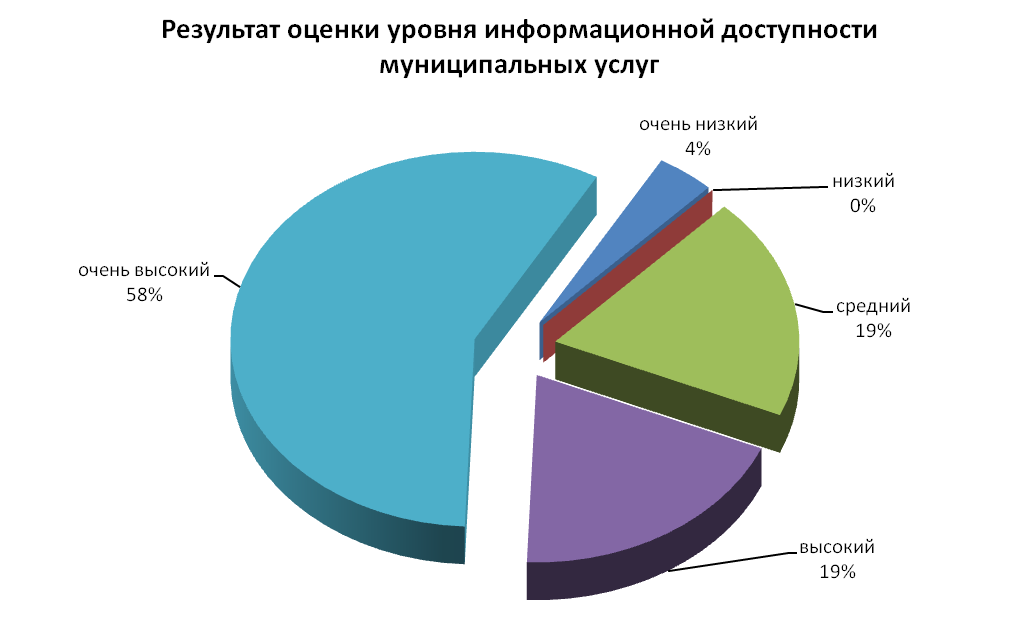 Из 26 муниципальных услуг уровень информационной доступности по результатам оценки определен:по 15 муниципальным услугам - как «очень  высокий», по 5 муниципальным услугам – как «высокий»,по 5 муниципальным услугам – как «средний»,по 1 муниципальной услуге – как «очень низкий».Удовлетворенность граждан качеством и доступностью предоставления муниципальной услугиИндекс удовлетворенности граждан качеством и доступностью предоставления муниципальной услуги рассчитывался по каждой муниципальной услуге по формуле:Kn = (SUM Sn) / Nх5) x 100% (6),   где:Kn - индекс удовлетворенности граждан качеством и доступностью предоставления по каждой муниципальной услуге,SUM Sn - сумма баллов по каждой муниципальной услуге (если ответ на вопрос в анкете не имеет оценочного балла, то для среднего оценочного балла положительный ответ «да» оценивается в 5 баллов, ответ «нет» - в 0 баллов в зависимости от смыслового значения вопроса),N - количество анкет респондентов;5 – максимально возможное  количество баллов по каждому вопросу анкеты,с учетом ответов респондентов на следующие вопросы анкеты:№10 - Оцените по пятибалльной шкале, насколько Вас удовлетворяет место размещения исполнителя муниципальной услуги?№11 - Оцените по пятибалльной шкале, насколько удовлетворяет Вас график работы исполнителя муниципальной услуги?№12 - Оцените по пятибалльной шкале, насколько удовлетворяет Вас уровень комфортности помещения, в котором предоставляется муниципальная услуга?№13 - Удовлетворяет ли Вас организация очереди в помещении, где предоставляется муниципальная услуга?№16 - Оцените по пятибалльной шкале, насколько Вы остались довольны внимательностью, вежливостью и компетентностью сотрудника, оказывающего муниципальную услугу?№17 - Оцените по пятибалльной шкале, насколько Вы остались довольны качеством предоставления муниципальной услуги в целом?№18 -  Приходилось ли Вам сталкиваться с необоснованными действиями в процессе предоставления муниципальной услуги?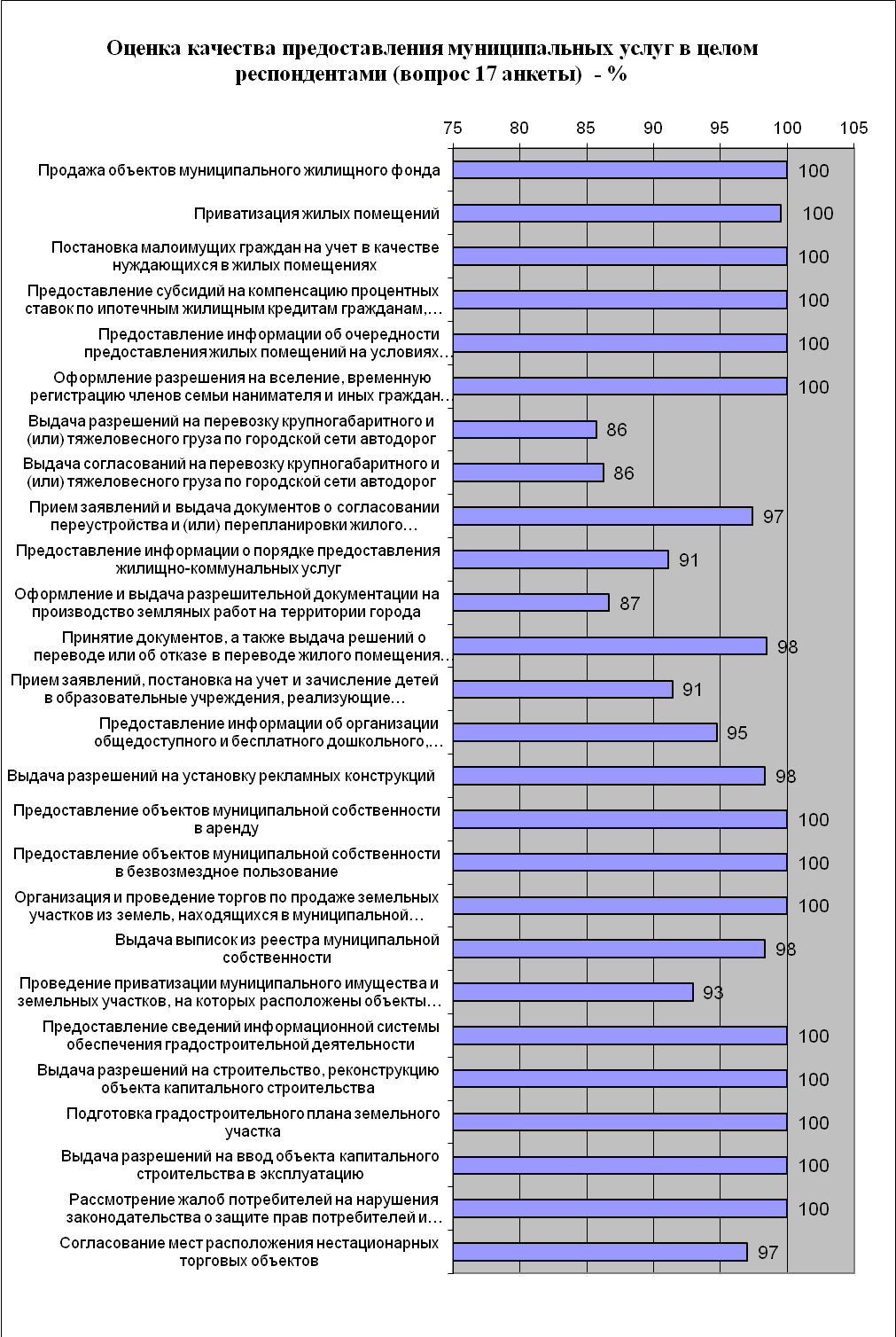 Результаты анализа удовлетворенности граждан качеством и доступностью предоставления муниципальных услуг представлены в таблице 11.Таблица 11Качество и доступность предоставления муниципальных услугДанные опроса респондентов (анкет) позволили получить сведения, позволяющие составить мнение о качестве предоставления отдельных муниципальных услуг, утвержденные административными регламентами (в части требований к порядку предоставления муниципальных услуг). Отсутствие обоснованных жалоб на качество предоставления муниципальной услуги.Мониторинг качества предоставления муниципальных услуг показал, что подавляющее число респондентов не имеет претензий к обеспечению доступности муниципальных услуг. Ни на одну услугу за рассмотренный промежуток времени обращений заявителей, направленных на обжалование действий (бездействий) и решений, принятых в ходе предоставления муниципальных услуг, не поступало.Жалоб граждан  и юридических лиц на качество и доступность выполнения муниципальных услуг, на несоблюдение сроков исполнения функции, порядок информирования о муниципальных услугах, за время, прошедшее с момента утверждения административных регламентов, не поступало.Необоснованных отказов в предоставлении услуг не установлено.С учетом вышеизложенного следует отметить, что процесс предоставления муниципальных услуг, их доступность и качество не вызывают серьезных нареканий со стороны  граждан и юридических лиц города Пскова, что позволяет сделать выводы о том, что предоставление муниципальных услуг соответствуют требованиям административных регламентов.Выявление проблем, возникающих у заявителей при получении муниципальной услуги.Анализ проблем,  возникающих у заявителей при получении муниципальной услуги,  проводился посредством изучения ответов на вопросы анкет респондентов.Индекс уровня проблем, возникающих у заявителей при получении муниципальной услуги  (Кп) рассчитывался как среднее арифметическое значение по ответам респондентов на вопросы 15, 17, 18 анкеты:№15 - Приходилось ли Вам повторно обращаться по одному и тому же вопросу?№17 - Оцените по пятибалльной шкале, насколько Вы остались довольны качеством предоставления муниципальной услуги в целом?№18 - Приходилось ли Вам сталкиваться с необоснованными действиями в процессе предоставления муниципальной услуги?Вычисление значения индекса уровня проблем, возникающих у заявителей при получении муниципальной услуги (Кп), рассчитывался по формуле:Кп = (SUM Sn) / Nх5хВ) x 100% (7),   где:SUM Sn - сумма баллов по вопросам 15, 17, 18 анкеты,N - количество опрошенных человек;В – количество вопросов участвующих в расчете уровня финансовых затрат заявителя,5 – максимально возможное  количество баллов по вопросам анкеты, определяющим финансовые затраты заявителей.Оценка индекса уровня проблем муниципальных услуг определяется по балльной системе в соответствии со значениями, представленными в таблице 12.Таблица 12Интерпретация значений индекса уровня проблемпредоставления муниципальных услугРезультаты анализа уровня проблем предоставления муниципальных услуг представлены в таблице 13.Таблица 13Уровень проблем предоставления муниципальных услугИз 26 муниципальных услуг уровень проблем предоставления муниципальных услуг по результатам оценки определен:по 25 муниципальным услугам - как «низкий», по 1 муниципальной услуге – как «средний».10. Выявление  наличия неформальных платежей (платежей, не имеющих документального подтверждения) в связи с получением муниципальной услуги.Индекс уровня неформальных платежей в связи с получением муниципальной услуги рассчитывается по формуле:Кнп = SUM Sнп / N (8),где:Кнп - индекс уровня неформальных платежей,SUM Sнп - сумма баллов по вопросу, определяющему неформальные платежи,N - количество анкет респондентов.Вопрос анкеты, участвующий в расчете индекса неформальных платежей в связи с получением муниципальной услуги:N 20 - Приходилось ли Вам при получении муниципальной услуги сталкиваться с ситуацией, когда Вам было ясно, что решение возникшей перед Вами проблемы возможно только с помощью неформального воздействия на должностное лицо (взятка, подарок, услуга и т.п.)?Таблица 14Вопрос анкеты, участвующий в расчете индексауровня неформальных платежейДля расчета уровня неформальных платежей применяется следующая формула (9):Кнп% = Кнп / 5 x 100% (9),где:Кнп% - уровень неформальных платежей,Кнп - индекс уровня неформальных платежей,5 - максимально возможное количество баллов по вопросам анкеты, по вопросам, определяющим временные затраты заявителей.Оценка уровня неформальных платежей в связи с получением муниципальной услуги определяется в соответствии со значениями, представленными в таблице 15.Таблица 15Интерпретация значений уровня неформальных платежейТаблица 16Уровень неформальных платежейОписание наиболее характерных и актуальных проблем предоставления муниципальных услуг, выявленных в результате мониторинга. Предложения по оптимизации процесса предоставления муниципальных услугОценка качества предоставления муниципальных услуг.	Анкетирование (опрос респондентов) заявителей на получение муниципальных услуг позволило получить данные, позволяющие составить мнение о качестве предоставления отдельных муниципальных услуг.По итогам мониторинга качества предоставления муниципальных услуг:местом размещения  исполнителей муниципальных услуг удовлетворены 94,2% респондентов от общего числа опрошенных (. – 97%),графиком работы исполнителей муниципальных услуг удовлетворены 95,3% респондентов от общего числа опрошенных (. – 97%),95,5% респондентов удовлетворены организацией очереди в помещении, где предоставляется муниципальная услуга (. – 96%),92,2% респондентов удовлетворены комфортностью помещений, в которых предоставляются муниципальные услуги (. – 94%),94% респондентов удовлетворены сроками предоставления муниципальных услуг (. – 94%), 97,3% респондентов удовлетворены  компетентностью, внимательностью и вежливостью сотрудника, оказывающего муниципальную услугу (. – 99%),В целом, качеством предоставляемых муниципальных услуг в органах и структурных подразделениях Администрации города Пскова довольны 96,8% (. – 98%).Проблемы качества предоставления муниципальных услуг, выявленные в ходе мониторинга.В  ходе мониторинга установлено следующее: 	По услуге «Предоставление объектов муниципальной собственности в аренду», исполнителем которой является Комитет по управлению муниципальным имуществом, при оценке уровня информационной доступности значение показателя составило 2,3 баллов, что соответствует оценке - «очень низкий уровень информационной доступности».Не удовлетворены графиком работы исполнителя муниципальной услуги  в среднем: 10 %  респондентов по услугам, предоставляемым Управлением городского хозяйства, 14,5 % - Управлением образования.29%  респондентов не удовлетворяет организация очереди при оказании услуг по приему заявлений, постановка на учет и зачисление детей в образовательные учреждения, реализующие основную образовательную программу дошкольного образования (детские сады) и 31% - при оказании услуг по предоставлению информации об организации общедоступного и бесплатного дошкольного, начального общего, основного общего, среднего (полного) общего образования, а также дополнительного образования детей, в том числе в общеобразовательных учреждениях в Управлении образования.Не удовлетворены комфортностью помещений в среднем: 11,2% респондентов - в Комитете по управлению муниципальным имуществом, 22,5% респондентов – в Управлении образования,11,5% респондентов – в Управлении городского хозяйства.По 17% респондентов не удовлетворили сроки предоставления муниципальных услуг по приему заявлений, постановка на учет и зачисление детей в образовательные учреждения, реализующие основную образовательную программу дошкольного образования (детские сады) и выдаче разрешений на установку рекламных конструкций.Повторно обращались по одному и тому же вопросу:7 % респондентов - в управление по учету и распределению жилого фонда по услуге «Приватизация жилых помещений»,23 % респондентов - в Управление городского хозяйства по услуге «Принятие документов, а также выдача решений о переводе или об отказе в переводе жилого помещения в нежилое или нежилого в жилое помещение»,10 % респондентов – в Комитет социально-экономического развития и потребительского рынка по услуге «Рассмотрение жалоб потребителей на нарушения законодательства о защите прав потребителей и консультирование по вопросам защиты прав потребителей»,8 % респондентов – в Комитет по управлению муниципальным имуществом по услуге «Выдача разрешений на установку рекламных конструкций» и 12 % - по услуге «Проведение приватизации муниципального имущества и земельных участков, на которых расположены объекты недвижимого имущества, находившиеся в муниципальной собственности»,15% респондентов - в Управление образования по услуге «Прием заявлений, постановка на учет и зачисление детей в образовательные учреждения, реализующие основную образовательную программу дошкольного образования (детские сады)» и 10% - по услуге «Предоставление информации об организации общедоступного и бесплатного дошкольного, начального общего, основного общего, среднего (полного) общего образования, а также дополнительного образования детей, в том числе в общеобразовательных учреждениях».20 % респондентов столкнулись с некомпетентностью, невнимательностью и  невежливостью сотрудников Управления городского хозяйства при оказании услуги «Выдача разрешений на перевозку крупногабаритного и (или) тяжеловесного груза по городской сети автодорог», по 10 % - при оказании услуг «Выдача согласований на перевозку крупногабаритного и (или) тяжеловесного груза по городской сети автодорог» и «Оформление и выдача разрешительной документации на производство земляных работ на территории города», 8 % - при оказании услуги «Прием заявлений, постановка на учет и зачисление детей в образовательные учреждения, реализующие основную образовательную программу дошкольного образования (детские сады)» Управлением образования.На Едином портале государственных и муниципальных услуг отсутствует информация по следующим муниципальным услугам (20 услуг):1) По Управлению по учету и распределению жилой площади:«Приватизация жилых помещений»;«Передача в муниципальную собственность ранее приватизированных муниципальных жилых помещений»; «Предоставление информации о муниципальных жилых помещениях, предназначенных для продажи»;«Продажа объектов муниципального жилищного фонда»;«Приобретение в муниципальную собственность у граждан в возрасте 65 лет и старше на условиях пожизненной ренты»;«Предоставление субсидий на компенсацию процентных ставок по ипотечным жилищным кредитам и кредитам на приобретение недвижимости гражданам, признанным нуждающимися в улучшении жилищных условий»;«Предоставление субсидий молодым семьям, признанным нуждающимися в улучшении жилищных условий».«Оформление разрешения на вселение, временную регистрацию членов семьи нанимателя и иных граждан в муниципальные жилые помещения».«Постановка малоимущих граждан на учет в качестве нуждающихся в жилых помещениях».«Предоставление информации об очередности предоставления жилых помещений на условиях социального найма».«Признание в установленном порядке помещения жилым помещением, пригодным (непригодным) для проживания  граждан, а также многоквартирного дома  аварийным и подлежащим сносу или реконструкции».2) По Управлению городского хозяйства:Прием заявлений и выдача документов о согласовании переустройства и перепланировки жилого помещения.Предоставление информации о порядке предоставления жилищно-коммунальных услуг.Оформление и выдача разрешительной документации на производство земляных работ на территории города.Принятие документов, а также выдача решений о переводе или отказе о переводе жилого помещения в нежилое или нежилого в жилое помещение.А также указана недостоверная информация (о руководителе исполнителя, предоставляющего муниципальную услугу, адресе, сайте и т.д.):По Комитету по управлению муниципальным имуществом:Выдача разрешений на установку рекламных конструкций.Проведение приватизации муниципального имущества и земельных участков, на которых расположены объекты недвижимого имущества, находившиеся в муниципальной собственности. По Комитету социально-экономического развития и потребительского рынка Администрации города Пскова:Согласование мест расположения нестационарных торговых объектов.По Управлению образования:Прием заявлений, постановка на учет и зачисление детей в общеобразовательные учреждения, реализующие основную образовательную программу дошкольного образования (детские сады). Предоставление информации об организации общедоступного и бесплатного дошкольного, начального общего, основного общего, среднего (полного) общего образования, а также дополнительного образования детей, в том числе в образовательных учреждениях, расположенных на территории муниципального образования «Город Псков».	По остальным 6 услугам, включенным в перечень муниципальных услуг, подлежащих мониторингу качества предоставления в 2014 году, требуется корректировка контактной информации.На информационном интернет - ресурсе (портале) Администрации города Пскова отсутствует информация по оказываемым муниципальным услугам по Управлению образования, Управлению по градостроительной деятельности, Комитету по управлению муниципальным имуществом.По Управлению по учету и распределению жилой площади – информация размещена не по всему перечню оказываемых услуг. Желательно выделить обособленный раздел «Муниципальные услуги». Кроме того имеющуюся информацию необходимо актуализировать. Предложения для оптимизации процесса предоставления муниципальных услугВ результате систематизации информации, полученной по итогам проведения настоящего мониторинга оценки качества и доступности предоставления муниципальных услуг, предлагается проведение следующих мероприятий для оптимизации процесса предоставления муниципальных услуг:Руководителю Управления образования:принять меры по сокращению повторных обращений граждан и юридических лиц по одному и тому же вопросу,рассмотреть возможность пересмотра графиков работы по предоставлению муниципальных услуг,принимать меры для повышения уровня комфортности условий (места) ожидания гражданами получения муниципальной услуги, рассмотреть возможность внесения изменений в административный регламент на предоставление муниципальной услуги по приему заявлений, постановка на учет и зачисление детей в образовательные учреждения, реализующие основную образовательную программу дошкольного образования (детские сады),  в связи с тем, что 17% респондентов не удовлетворены сроками предоставления указанной муниципальной услуги, принимать меры для повышения уровня компетентности сотрудников управления, оказывающих муниципальные услуги, а также предупредить о проявлении максимальной внимательности и вежливости в процессе предоставления услуги.Руководителю Управления городского хозяйства:принять меры по сокращению повторных обращений граждан и юридических лиц по одному и тому же вопросу, рассмотреть возможность пересмотра графиков работы по предоставлению муниципальных услуг,принимать меры для повышения уровня комфортности условий (места) ожидания гражданами получения муниципальной услуги, принимать меры для повышения уровня компетентности сотрудников управления, оказывающих муниципальные услуги, а также предупредить о проявлении максимальной внимательности и вежливости в процессе предоставления услуги.Руководителю Комитета по управлению муниципальным имуществом города Пскова:принять меры по повышению уровня информационной доступности по услуге «Предоставление объектов муниципальной собственности в аренду» - информационные стенды в помещении, где предоставляется муниципальная услуга, максимально использовать возможности сети Интернет для повышения информированности граждан о предоставляемых услугах. Для обеспечения обратной связи через официальный сайт Администрации города Пскова (или сайты органов Администрации города Пскова) рассмотреть возможность для заявителей задать вопрос, получить консультацию у специалиста, предоставляющего услугу, оставить отзыв, оценить качество предоставления услуги,принять меры по сокращению повторных обращений граждан и юридических лиц по одному и тому же вопросу,принимать меры для повышения уровня комфортности условий (места) ожидания гражданами получения муниципальной услуги, рассмотреть возможность внесения изменений в административный регламент на предоставление муниципальной услуги по выдаче разрешений на установку рекламной конструкции,  в связи с тем, что 17% респондентов не удовлетворены сроками предоставления указанной муниципальной услуги.Руководителю Комитета социально-экономического развития и потребительского рынка: принять меры по сокращению повторных обращений граждан и юридических лиц по одному и тому же вопросу.Руководителю Управления по учету и распределению жилой площади:принять меры по сокращению повторных обращений граждан и юридических лиц по одному и тому же вопросу.Руководителям всех органов Администрации города Пскова (исполнителям муниципальных услуг):принимать меры по контролю над необоснованными действиями в процессе предоставления муниципальных услуг,обеспечить доступность обращения за предоставлением муниципальных услуг для лиц с ограниченными возможностями здоровья,обеспечить своевременное обновление информации о муниципальных услугах и  исполнителях муниципальных услуг в сети Интернет,предусмотреть возможность получения муниципальных услуг в электронной форме, если это не запрещено законом, а также в иных формах, предусмотренных законодательством Российской Федерации, по выбору заявителя,  соблюдать процедуру предоставления муниципальных услуг, указанных в утвержденных административных регламентах, во избежание обжалования действий (бездействий) и решений, принятых в ходе предоставления муниципальных услуг,принимать меры для повышения уровня комфортности условий (места) ожидания гражданами получения муниципальной услуги - оборудовать их удобной офисной мебелью, обеспечивать достаточный уровень освещения, оснащать места ожидания достаточным количеством канцелярских принадлежностей, формами бланков заявлений и другими необходимыми для получения услуг документов,разрабатывать памятки, содержащие алгоритм действий граждан при получении услуги с описанием последовательности административных действий и выдавать эти памятки вместе с перечнем необходимых документов получателям услуг при консультировании, обращая внимание на каждый конкретный случай, который может внести дополнительные нюансы в процесс получения услуги и давать соответствующие пояснения. ЗаключениеМониторинг качества предоставления муниципальных услуг показал, что качество муниципальных услуг, предоставляемых заявителям органами и структурными подразделениями Администрации города Пскова в 2014 году, является удовлетворительным и соответствует требованиям законодательства. Динамика показателей мониторинга качества предоставления муниципальных услуг (см. раздел III, подраздел 1) свидетельствует о незначительном снижении качества предоставления муниципальных услуг в 2014 году по сравнению с 2013 годом.В соответствии с порядком проведения мониторинга результаты проведения мониторинга качества предоставления муниципальных услуг направляются заместителю Главы Администрации города Пскова, ответственному за организацию межведомственного взаимодействия.Председатель Комитетасоциально-экономического развития и потребительского рынкаАдминистрации города Пскова 		    		                      М.Н.АникееваПриложение Результаты проведения мониторинга качества предоставления муниципальных услуг органами и структурнымиподразделениями Администрации города Пскова       Председатель Комитета социально-экономического развития        и потребительского рынка Администрации города Пскова 		    	               	                                    М.Н.АникееваНаименование разделастр.Общие положения3Анализ и оценка показателей, характеризующих качество предоставления муниципальных услуг гражданам и юридическим лицам в 2014 году4соответствие процедуры фактического предоставления муниципальной услуги стандарту предоставления муниципальной услуги6соответствие временных затрат заявителя на получение муниципальной услуги нормативно установленным значениям19соответствие финансовых затрат заявителя на получение муниципальной услуги нормативно установленным значениям24наличие возможности получения услуги в электронном виде27наличие административного регламента предоставления муниципальной услуги 27наличие информации об оказании муниципальной услуги в средствах массовой информации, общедоступных местах, на информационных стендах 28удовлетворенность граждан качеством и доступностью предоставления муниципальной услуги31отсутствие обоснованных жалоб на качество предоставления муниципальной услуги39выявление проблем, возникающих у заявителей при получении муниципальной услуги39выявление  наличия неформальных платежей (платежей, не имеющих документального подтверждения) в связи с получением муниципальной услуги43Описание наиболее характерных и актуальных проблем предоставления муниципальных услуг, выявленных в результате мониторинга. Предложения по оптимизации процесса предоставления муниципальных услуг 46Оценка качества предоставления муниципальных услуг46Проблемы качества предоставления муниципальных услуг, выявленные в ходе мониторинга47Предложения для оптимизации процесса предоставления муниципальных услуг50Заключение 52Приложение 53№ п/пЗначение оценочного балла предоставления муниципальной услугиИнтерпретация значений оценочного балла1.4,9 - 5,0очень высокий уровень соблюдения стандарта предоставления муниципальной услуги2.4,6 - 4,8высокий уровень соблюдения стандарта предоставления муниципальной услуги3.3,6 - 4,5средний уровень соблюдения стандарта предоставления муниципальной услуги4.3,0 - 3,5низкий уровень соблюдения стандарта предоставления муниципальной услуги5.0 - 2,9очень низкий уровень соблюдения стандарта предоставления муниципальной услугиНаименование муниципальной услуги Количество респондентов, чел. Общий оценочный балл основных показателей анкет по муниципальной    услугеОценочный балл муниципальной услугиУровень соблюдения  стандарта   предоставления муниципальной услугиРанжирование муниципальных услугПродажа объектов муниципального жилищного фонда51755,0очень высокий уровень 1Приватизация жилых помещений4113734,8высокий уровень 3Постановка малоимущих граждан на учет в качестве нуждающихся в жилых помещениях3411895,0очень высокий уровень 1Предоставление субсидий на компенсацию процентных ставок по ипотечным жилищным кредитам гражданам, признанным нуждающимися в жилищных условиях82805,0очень высокий уровень 1Предоставление информации об очередности предоставления жилых помещений на условиях социального найма4415184,9очень высокий уровень 2Оформление разрешения на вселение, временную регистрацию членов семьи нанимателя и иных граждан в муниципальные жилые помещения4515695,0очень высокий уровень 1Выдача разрешений на перевозку крупногабаритного и (или) тяжеловесного груза по городской сети автодорог 72274,6высокий уровень 5Выдача согласований на перевозку крупногабаритного и (или) тяжеловесного груза по городской сети автодорог165294,7высокий уровень 4Прием заявлений и выдача документов о согласовании переустройства и (или) перепланировки жилого помещения3110504,8высокий уровень 3Предоставление информации о порядке предоставления жилищно-коммунальных услуг186034,8высокий уровень 3Оформление и выдача разрешительной документации на производство земляных работ на территории города123994,8высокий уровень 3Принятие документов, а также выдача решений о переводе или об отказе в переводе жилого помещения в нежилое или нежилого в жилое помещение134374,8высокий уровень 3Прием заявлений, постановка на учет и зачисление детей в образовательные учреждения, реализующие основную образовательную программу дошкольного образования (детские сады)18956404,3средний уровень 8Предоставление информации об организации общедоступного и бесплатного дошкольного, начального общего, основного общего, среднего (полного) общего образования, а также дополнительного образования детей, в том числе в общеобразовательных учреждениях8726624,4средний уровень 7Выдача разрешений на установку рекламных конструкций 124064,8высокий уровень 3Предоставление объектов муниципальной собственности в аренду51444,1средний уровень 9Предоставление объектов муниципальной собственности в безвозмездное пользование41274,5средний уровень 6Организация и проведение торгов по продаже земельных участков из земель, находящихся в муниципальной собственности, либо торгов на право заключения договоров аренды62095,0очень высокий уровень 1Выдача выписок из реестра муниципальной собственности4816524,9очень высокий уровень2Проведение приватизации муниципального имущества и земельных участков, на которых расположены объекты недвижимого имущества, находившиеся в муниципальной собственности175654,7высокий уровень 4Предоставление сведений информационной системы обеспечения градостроительной деятельности155255,0очень высокий уровень 1Выдача разрешений на строительство, реконструкцию объекта капитального строительства258755,0очень высокий уровень 1Подготовка градостроительного плана земельного участка4013955,0очень высокий уровень 1Выдача разрешений на ввод объекта капитального строительства в эксплуатацию113855,0очень высокий уровень 1Рассмотрение жалоб потребителей на нарушения законодательства о защите прав потребителей и консультирование по вопросам защиты прав потребителей7726104,8высокий уровень 3Согласование мест расположения нестационарных торговых объектов8730215,0очень высокий уровень 1Исполнитель муниципальной услугиНаименование муниципальной    услуги Общий оценочный балл анкет по муниципальной    услуге  Количество  респондентов,   чел. Максимальный общий оценочный балл анкет по муниципальной    услуге  Индекс соблюдения стандартов предоставления муниципальных услуг, %УУРЖППродажа объектов муниципального жилищного фонда2755275100УУРЖППриватизация жилых помещений216341225596УУРЖППостановка малоимущих граждан на учет в качестве нуждающихся в жилых помещениях1867341870100УУРЖППредоставление субсидий на компенсацию процентных ставок по ипотечным жилищным кредитам гражданам, признанным нуждающимися в жилищных условиях4408440100УУРЖППредоставление информации об очередности предоставления жилых помещений на условиях социального найма238544242099УУРЖПОформление разрешения на вселение, временную регистрацию членов семьи нанимателя и иных граждан в муниципальные жилые помещения244245247599УГХВыдача разрешений на перевозку крупногабаритного и (или) тяжеловесного груза по городской сети автодорог 350738591УГХВыдача согласований на перевозку крупногабаритного и (или) тяжеловесного груза по городской сети автодорог8271688094УГХПрием заявлений и выдача документов о согласовании переустройства и (или) перепланировки жилого помещения165231170597УГХПредоставление информации о порядке предоставления жилищно-коммунальных услуг9311899094УГХОформление и выдача разрешительной документации на производство земляных работ на территории города6161266093УГХПринятие документов, а также выдача решений о переводе или об отказе в переводе жилого помещения в нежилое или нежилого в жилое помещение6721371594УОПрием заявлений, постановка на учет и зачисление детей в образовательные учреждения, реализующие основную образовательную программу дошкольного образования (детские сады)88361891039585УОПредоставление информации об организации общедоступного и бесплатного дошкольного, начального общего, основного общего, среднего (полного) общего образования, а также дополнительного образования детей, в том числе в общеобразовательных учреждениях421487478588КУМИВыдача разрешений на установку рекламных конструкций 6411266097КУМИПредоставление объектов муниципальной собственности в аренду238527587КУМИПредоставление объектов муниципальной собственности в безвозмездное пользование205422093КУМИОрганизация и проведение торгов по продаже земельных участков из земель, находящихся в муниципальной собственности, либо торгов на право заключения договоров аренды3296330100КУМИВыдача выписок из реестра муниципальной собственности257848264098КУМИПроведение приватизации муниципального имущества и земельных участков, на которых расположены объекты недвижимого имущества, находившиеся в муниципальной собственности8751793594УГДПредоставление сведений информационной системы обеспечения градостроительной деятельности82515825100УГДВыдача разрешений на строительство, реконструкцию объекта капитального строительства1375251375100УГДПодготовка градостроительного плана земельного участка2194402200100УГДВыдача разрешений на ввод объекта капитального строительства в эксплуатацию60511605100КСЭРРассмотрение жалоб потребителей на нарушения законодательства о защите прав потребителей и консультирование по вопросам защиты прав потребителей408477423596КСЭРСогласование мест расположения нестационарных торговых объектов472987478599Исполнитель муниципальной    услугиНаименование муниципальной услугиИндексы соблюдения стандартов предоставления муниципальных услуг по результатам опроса респондентов, %                              Индексы соблюдения стандартов предоставления муниципальных услуг по результатам опроса респондентов, %                              Индексы соблюдения стандартов предоставления муниципальных услуг по результатам опроса респондентов, %                              Индексы соблюдения стандартов предоставления муниципальных услуг по результатам опроса респондентов, %                              Индексы соблюдения стандартов предоставления муниципальных услуг по результатам опроса респондентов, %                              Индексы соблюдения стандартов предоставления муниципальных услуг по результатам опроса респондентов, %                              Индексы соблюдения стандартов предоставления муниципальных услуг по результатам опроса респондентов, %                              Индексы соблюдения стандартов предоставления муниципальных услуг по результатам опроса респондентов, %                              Исполнитель муниципальной    услугиНаименование муниципальной услугиМесто размещения исполнителя муниципальной услуги (вопрос анкеты 10)График работы исполнителя муниципальной услуги (вопрос анкеты 11)  Уровень комфортности помещения (вопрос анкеты 12)Организация очереди в помещении, где предоставляется муниципальная услуга  (вопрос анкеты 13)   Сроки предоставления (вопрос анкеты 14)Повторное обращение по одному и тому же вопросу (вопрос анкеты 15)Компетентность, внимательность, вежливость сотрудника, оказывающего муниципальную услугу (вопрос анкеты 16)Необоснованные действия в процессе предоставления муниципальной услуги (вопрос анкеты 18)УУРЖППродажа объектов муниципального жилищного фонда100100100100100100100100УУРЖП Приватизация жилых помещений9797959510093100100УУРЖППостановка малоимущих граждан на учет в качестве нуждающихся в жилых помещениях9910099100100100100100УУРЖППредоставление субсидий на компенсацию процентных ставок по ипотечным жилищным кредитам гражданам, признанным нуждающимися в жилищных условиях100100100100100100100100УУРЖППредоставление информации об очередности предоставления жилых помещений на условиях социального найма969992100100100100100УУРЖПОформление разрешения на вселение, временную регистрацию членов семьи нанимателя и иных граждан в муниципальные жилые помещения9210098100100100100100УГХВыдача разрешений на перевозку крупногабаритного и (или) тяжеловесного груза по городской сети автодорог 89838310010010080100УГХВыдача согласований на перевозку крупногабаритного и (или) тяжеловесного груза по городской сети автодорог89889110010010090100УГХПрием заявлений и выдача документов о согласовании переустройства и (или) перепланировки жилого помещения929790100100100100100УГХПредоставление информации о порядке предоставления жилищно-коммунальных услуг86898710010010092100УГХОформление и выдача разрешительной документации на производство земляных работ на территории города85858810010010090100УГХПринятие документов, а также выдача решений о переводе или об отказе в переводе жилого помещения в нежилое или нежилого в жилое помещение91989210092779792УОПрием заявлений, постановка на учет и зачисление детей в образовательные учреждения, реализующие основную образовательную программу дошкольного образования (детские сады)8183757183859299УОПредоставление информации об организации общедоступного и бесплатного дошкольного, начального общего, основного общего, среднего (полного) общего образования, а также дополнительного образования детей, в том числе в общеобразовательных учреждениях8688806998909699КУМИВыдача разрешений на установку рекламных конструкций 100100951008392100100КУМИПредоставление объектов муниципальной собственности в аренду92928010010010096100КУМИПредоставление объектов муниципальной собственности в безвозмездное пользование959585100100100100100КУМИОрганизация и проведение торгов по продаже земельных участков из земель, находящихся в муниципальной собственности, либо торгов на право заключения договоров аренды10010097100100100100100КУМИВыдача выписок из реестра муниципальной собственности93959210010010098100КУМИПроведение приватизации муниципального имущества и земельных участков, на которых расположены объекты недвижимого имущества, находившиеся в муниципальной собственности9295841009488100100УГДПредоставление сведений информационной системы обеспечения градостроительной деятельности100100100100100100100100УГДВыдача разрешений на строительство, реконструкцию объекта капитального строительства100100100100100100100100УГДПодготовка градостроительного плана земельного участка10010010010098100100100УГДВыдача разрешений на ввод объекта капитального строительства в эксплуатацию100100100100100100100100КСЭРРассмотрение жалоб потребителей на нарушения законодательства о защите прав потребителей и консультирование по вопросам защиты прав потребителей97989510010090100100КСЭРСогласование мест расположения нестационарных торговых объектов979699100100100100100 N 
п/пЗначение индекса
уровня временных
   затрат, %               Интерпретация значений индекса           
              уровня временных затрат               1. 31 - 100уровень   временных    затрат    превышает    норму,
установленную  Административным  регламентом,  более чем на 30%                                          2. 6 - 30уровень   временных    затрат    превышает    норму, установленную Административным регламентом, не более чем на 30%                                          3. 0 - 5уровень  временных   затрат   соответствует   норме,
установленной Административным регламентом          №п/пНаименование муниципальной услугиИсполнитель муниципальной услугиОценка уровня временных затрат, %Уровень временных затрат1Продажа объектов муниципального жилищного фондаУУРЖП17уровень временных затрат превышает норму, установленную Административным регламентом, не более чем на 30%2Приватизация жилых помещенийУУРЖП15уровень временных затрат превышает норму, установленную Административным регламентом, не более чем на 30%3Постановка малоимущих граждан на учет в качестве нуждающихся в жилых помещенияхУУРЖП0уровень временных затрат соответствует норме, установленной Административным регламентом4Предоставление субсидий на компенсацию процентных ставок по ипотечным жилищным кредитам гражданам, признанным нуждающимися в жилищных условияхУУРЖП18уровень временных затрат превышает норму, установленную Административным регламентом, не более чем на 30%5Предоставление информации об очередности предоставления жилых помещений на условиях социального наймаУУРЖП0уровень временных затрат соответствует норме, установленной Административным регламентом6Оформление разрешения на вселение, временную регистрацию членов семьи нанимателя и иных граждан в муниципальные жилые помещенияУУРЖП0уровень временных затрат соответствует норме, установленной Административным регламентом7Выдача разрешений на перевозку крупногабаритного и (или) тяжеловесного груза по городской сети автодорог УГХ0уровень временных затрат соответствует норме, установленной Административным регламентом8Выдача согласований на перевозку крупногабаритного и (или) тяжеловесного груза по городской сети автодорогУГХ0уровень временных затрат соответствует норме, установленной Административным регламентом9Прием заявлений и выдача документов о согласовании переустройства и (или) перепланировки жилого помещенияУГХ5уровень временных затрат соответствует норме, установленной Административным регламентом10Предоставление информации о порядке предоставления жилищно-коммунальных услугУГХ1уровень временных затрат соответствует норме, установленной Административным регламентом11Оформление и выдача разрешительной документации на производство земляных работ на территории городаУГХ0уровень временных затрат соответствует норме, установленной Административным регламентом12Принятие документов, а также выдача решений о переводе или об отказе в переводе жилого помещения в нежилое или нежилого в жилое помещениеУГХ8уровень временных затрат превышает норму, установленную Административным регламентом, не более чем на 30%13Прием заявлений, постановка на учет и зачисление детей в образовательные учреждения, реализующие основную образовательную программу дошкольного образования (детские сады)УО22уровень временных затрат превышает норму, установленную Административным регламентом, не более чем на 30%14Предоставление информации об организации общедоступного и бесплатного дошкольного, начального общего, основного общего, среднего (полного) общего образования, а также дополнительного образования детей, в том числе в общеобразовательных учрежденияхУО18уровень временных затрат превышает норму, установленную Административным регламентом, не более чем на 30%15Выдача разрешений на установку рекламных конструкций КУМИ13уровень временных затрат превышает норму, установленную Административным регламентом, не более чем на 30%16Предоставление объектов муниципальной собственности в арендуКУМИ13уровень временных затрат превышает норму, установленную Административным регламентом, не более чем на 30%17Предоставление объектов муниципальной собственности в безвозмездное пользованиеКУМИ13уровень временных затрат превышает норму, установленную Административным регламентом, не более чем на 30%18Организация и проведение торгов по продаже земельных участков из земель, находящихся в муниципальной собственности, либо торгов на право заключения договоров арендыКУМИ6уровень временных затрат превышает норму, установленную Административным регламентом, не более чем на 30%19Выдача выписок из реестра муниципальной собственностиКУМИ6уровень временных затрат превышает норму, установленную Административным регламентом, не более чем на 30%20Проведение приватизации муниципального имущества и земельных участков, на которых расположены объекты недвижимого имущества, находившиеся в муниципальной собственностиКУМИ13уровень временных затрат превышает норму, установленную Административным регламентом, не более чем на 30%21Предоставление сведений информационной системы обеспечения градостроительной деятельностиУГД13уровень временных затрат превышает норму, установленную Административным регламентом, не более чем на 30%22Выдача разрешений на строительство, реконструкцию объекта капитального строительстваУГД3уровень временных затрат соответствует норме, установленной Административным регламентом23Подготовка градостроительного плана земельного участкаУГД12уровень временных затрат превышает норму, установленную Административным регламентом, не более чем на 30%24Выдача разрешений на ввод объекта капитального строительства в эксплуатациюУГД6уровень временных затрат превышает норму, установленную Административным регламентом, не более чем на 30%26Рассмотрение жалоб потребителей на нарушения законодательства о защите прав потребителей и консультирование по вопросам защиты прав потребителейКСЭР4уровень временных затрат соответствует норме, установленной Административным регламентом27Согласование мест расположения нестационарных торговых объектовКСЭР5уровень временных затрат соответствует норме, установленной Административным регламентомN 
п/пЗначение индекса уровня     
   финансовых затрат, %
           Интерпретация значений индекса1. 90 - 100очень низкий уровень финансовых затрат              2. 76 - 89низкий уровень финансовых затрат                    3. 60 - 75средний уровень финансовых затрат                   4. 41 - 59уровень финансовых затрат выше среднего             5. 26 - 40высокий уровень финансовых затрат                   6. 0 - 25очень высокий уровень финансовых затрат             №№п/пНаименование муниципальной услугиИсполнитель муниципальной услугиОценка уровня финансовых затрат, %Уровень финансовых затратПродажа объектов муниципального жилищного фондаУУРЖП100очень низкий уровень Приватизация жилых помещенийУУРЖП100очень низкий уровень Постановка малоимущих граждан на учет в качестве нуждающихся в жилых помещенияхУУРЖП100очень низкий уровень Предоставление субсидий на компенсацию процентных ставок по ипотечным жилищным кредитам гражданам, признанным нуждающимися в жилищных условияхУУРЖП100очень низкий уровень Предоставление информации об очередности предоставления жилых помещений на условиях социального наймаУУРЖП100очень низкий уровень Оформление разрешения на вселение, временную регистрацию членов семьи нанимателя и иных граждан в муниципальные жилые помещенияУУРЖП100очень низкий уровень Выдача разрешений на перевозку крупногабаритного и (или) тяжеловесного груза по городской сети автодорог УГХ100очень низкий уровень Выдача согласований на перевозку крупногабаритного и (или) тяжеловесного груза по городской сети автодорогУГХ100очень низкий уровень Прием заявлений и выдача документов о согласовании переустройства и (или) перепланировки жилого помещенияУГХ100очень низкий уровень Предоставление информации о порядке предоставления жилищно-коммунальных услугУГХ100очень низкий уровень Оформление и выдача разрешительной документации на производство земляных работ на территории городаУГХ100очень низкий уровень Принятие документов, а также выдача решений о переводе или об отказе в переводе жилого помещения в нежилое или нежилого в жилое помещениеУГХ100очень низкий уровень Прием заявлений, постановка на учет и зачисление детей в образовательные учреждения, реализующие основную образовательную программу дошкольного образования (детские сады)УО100очень низкий уровень Предоставление информации об организации общедоступного и бесплатного дошкольного, начального общего, основного общего, среднего (полного) общего образования, а также дополнительного образования детей, в том числе в общеобразовательных учрежденияхУО100очень низкий уровень Выдача разрешений на установку рекламных конструкций КУМИ100очень низкий уровень Предоставление объектов муниципальной собственности в арендуКУМИ100очень низкий уровень Предоставление объектов муниципальной собственности в безвозмездное пользованиеКУМИ100очень низкий уровень Организация и проведение торгов по продаже земельных участков из земель, находящихся в муниципальной собственности, либо торгов на право заключения договоров арендыКУМИ100очень низкий уровень Выдача выписок из реестра муниципальной собственностиКУМИ100очень низкий уровень Проведение приватизации муниципального имущества и земельных участков, на которых расположены объекты недвижимого имущества, находившиеся в муниципальной собственностиКУМИ100очень низкий уровень Предоставление сведений информационной системы обеспечения градостроительной деятельностиУГД100очень низкий уровень Выдача разрешений на строительство, реконструкцию объекта капитального строительстваУГД100очень низкий уровень Подготовка градостроительного плана земельного участкаУГД100очень низкий уровень Выдача разрешений на ввод объекта капитального строительства в эксплуатациюУГД100очень низкий уровень Рассмотрение жалоб потребителей на нарушения законодательства о защите прав потребителей и консультирование по вопросам защиты прав потребителейКСЭР100очень низкий уровень Согласование мест расположения нестационарных торговых объектовКСЭР100очень низкий уровень № п/пЗначение оценочного балла предоставления муниципальной услугиИнтерпретация значенийоценочного балла4,9 - 5,0       очень  высокий  уровень  информационной  доступности муниципальной услуги                                4,6 - 4,8       высокий    уровень    информационной     доступности муниципальной услуги                                3,6 - 4,5       средний    уровень    информационной     доступности муниципальной услуги                                3,0 - 3,5       низкий    уровень     информационной     доступности муниципальной услуги                                0 - 2,9         очень  низкий  уровень  информационной   доступности муниципальной услуги                                №п/пНаименование муниципальной услугиИсполнитель муниципальной услугиОценка уровня информационной доступностиУровень информационной доступности1Продажа объектов муниципального жилищного фондаУУРЖП5очень высокий уровень 2Приватизация жилых помещенийУУРЖП4,9очень высокий уровень 3Постановка малоимущих граждан на учет в качестве нуждающихся в жилых помещенияхУУРЖП5очень высокий уровень 4Предоставление субсидий на компенсацию процентных ставок по ипотечным жилищным кредитам гражданам, признанным нуждающимися в жилищных условияхУУРЖП5очень высокий уровень 5Предоставление информации об очередности предоставления жилых помещений на условиях социального наймаУУРЖП4,9очень высокий уровень 6Оформление разрешения на вселение, временную регистрацию членов семьи нанимателя и иных граждан в муниципальные жилые помещенияУУРЖП4,9очень высокий уровень 7Выдача разрешений на перевозку крупногабаритного и (или) тяжеловесного груза по городской сети автодорогУГХ4,5средний уровень 8Выдача согласований на перевозку крупногабаритного и (или) тяжеловесного груза по городской сети автодорогУГХ4,8высокий уровень 9Прием заявлений и выдача документов о согласовании переустройства и (или) перепланировки жилого помещенияУГХ4,7высокий уровень 10Предоставление информации о порядке предоставления жилищно-коммунальных услугУГХ4,8высокий уровень 11Оформление и выдача разрешительной документации на производство земляных работ на территории городаУГХ4,8высокий уровень 12Принятие документов, а также выдача решений о переводе или об отказе в переводе жилого помещения в нежилое или нежилого в жилое помещениеУГХ4,9очень высокий уровень 13Прием заявлений, постановка на учет и зачисление детей в образовательные учреждения, реализующие основную образовательную программу дошкольного образования (детские сады)УО4,4средний уровень 14Предоставление информации об организации общедоступного и бесплатного дошкольного, начального общего, основного общего, среднего (полного) общего образования, а также дополнительного образования детей, в том числе в общеобразовательных учрежденияхУО4,2средний уровень 15Выдача разрешений на установку рекламных конструкцийКУМИ5очень высокий уровень 16Предоставление объектов муниципальной собственности в арендуКУМИ2,3очень низкий уровень 17Предоставление объектов муниципальной собственности в безвозмездное пользованиеКУМИ3,8средний уровень 18Организация и проведение торгов по продаже земельных участков из земель, находящихся в муниципальной собственности, либо торгов на право заключения договоров арендыКУМИ5очень высокий уровень 19Выдача выписок из реестра муниципальной собственностиКУМИ5очень высокий уровень 20Проведение приватизации муниципального имущества и земельных участков, на которых расположены объекты недвижимого имущества, находившиеся в муниципальной собственностиКУМИ4,6высокий уровень 21Предоставление сведений информационной системы обеспечения градостроительной деятельностиУГД5очень высокий уровень 22Выдача разрешений на строительство, реконструкцию объекта капитального строительстваУГД5очень высокий уровень 23Подготовка градостроительного плана земельного участкаУГД5очень высокий уровень 24Выдача разрешений на ввод объекта капитального строительства в эксплуатациюУГД5очень высокий уровень 25Рассмотрение жалоб потребителей на нарушения законодательства о защите прав потребителей и консультирование по вопросам защиты прав потребителейКСЭР4,5средний уровень 26Согласование мест расположения нестационарных торговых объектовКСЭР5очень высокий уровень Исполнитель муниципальной    услугиНаименование муниципальной услугиИндексы соблюдения стандартов предоставления муниципальных услуг по результатам опроса респондентов, %                              Индексы соблюдения стандартов предоставления муниципальных услуг по результатам опроса респондентов, %                              Индексы соблюдения стандартов предоставления муниципальных услуг по результатам опроса респондентов, %                              Индексы соблюдения стандартов предоставления муниципальных услуг по результатам опроса респондентов, %                              Индексы соблюдения стандартов предоставления муниципальных услуг по результатам опроса респондентов, %                              Индексы соблюдения стандартов предоставления муниципальных услуг по результатам опроса респондентов, %                              Индексы соблюдения стандартов предоставления муниципальных услуг по результатам опроса респондентов, %                              Исполнитель муниципальной    услугиНаименование муниципальной услугиМесто размещения исполнителя муниципальной услуги (вопрос анкеты 10)График работы исполнителя муниципальной услуги (вопрос анкеты 11)  Уровень комфортности помещения (вопрос анкеты 12)Организация очереди в помещении, где предоставляется муниципальная услуга  (вопрос анкеты 13)   Компетентность, внимательность, вежливость сотрудника, оказывающего муниципальную услугу (вопрос анкеты 16)Качество предоставления муниципальной услуги в целом (вопрос анкеты 17)Необоснованные действия в процессе предоставления муниципальной услуги (вопрос анкеты 18)УУРЖППродажа объектов муниципального жилищного фонда100100100100100100100УУРЖППриватизация жилых помещений97979595100100100УУРЖППостановка малоимущих граждан на учет в качестве нуждающихся в жилых помещениях9910099100100100100УУРЖППредоставление субсидий на компенсацию процентных ставок по ипотечным жилищным кредитам гражданам, признанным нуждающимися в жилищных условиях100100100100100100100УУРЖППредоставление информации об очередности предоставления жилых помещений на условиях социального найма96,498,692,3100,0100100100УУРЖПОформление разрешения на вселение, временную регистрацию членов семьи нанимателя и иных граждан в муниципальные жилые помещения92,099,697,8100,099,6100,0100,0УГХВыдача разрешений на перевозку крупногабаритного и (или) тяжеловесного груза по городской сети автодорог 8983831008086100УГХВыдача согласований на перевозку крупногабаритного и (или) тяжеловесного груза по городской сети автодорог8988911009086100УГХПрием заявлений и выдача документов о согласовании переустройства и (или) перепланировки жилого помещения92979010010097100УГХПредоставление информации о порядке предоставления жилищно-коммунальных услуг8689871009291100УГХОформление и выдача разрешительной документации на производство земляных работ на территории города8585881009087100УГХПринятие документов, а также выдача решений о переводе или об отказе в переводе жилого помещения в нежилое или нежилого в жилое помещение919892100979892УОПрием заявлений, постановка на учет и зачисление детей в образовательные учреждения, реализующие основную образовательную программу дошкольного образования (детские сады)81837571929199УОПредоставление информации об организации общедоступного и бесплатного дошкольного, начального общего, основного общего, среднего (полного) общего образования, а также дополнительного образования детей, в том числе в общеобразовательных учреждениях86888069969599КУМИВыдача разрешений на установку рекламных конструкций 1001009510010098100КУМИПредоставление объектов муниципальной собственности в аренду92928010096100100КУМИПредоставление объектов муниципальной собственности в безвозмездное пользование959585100100100100КУМИОрганизация и проведение торгов по продаже земельных участков из земель, находящихся в муниципальной собственности, либо торгов на право заключения договоров аренды10010097100100100100КУМИВыдача выписок из реестра муниципальной собственности9395921009898100КУМИПроведение приватизации муниципального имущества и земельных участков, на которых расположены объекты недвижимого имущества, находившиеся в муниципальной собственности92958410010093100УГДПредоставление сведений информационной системы обеспечения градостроительной деятельности100100100100100100100УГДВыдача разрешений на строительство, реконструкцию объекта капитального строительства100100100100100100100УГДПодготовка градостроительного плана земельного участка100100100100100100100УГДВыдача разрешений на ввод объекта капитального строительства в эксплуатацию100100100100100100100КСЭРРассмотрение жалоб потребителей на нарушения законодательства о защите прав потребителей и консультирование по вопросам защиты прав потребителей979895100100100100КСЭРСогласование мест расположения нестационарных торговых объектов97969910010097100№ п/пЗначение оценочного балла предоставления  муниципальной услуги, %

   Интерпретация значений индекса уровня проблем0 - 10низкий уровень проблем предоставления  муниципальной услуги                                              11 - 20средний уровень проблем предоставления муниципальной услуги                                              от 21 и вышевысокий уровень проблем предоставления муниципальной услуги                                              №п/пНаименование муниципальной услугиИсполнитель муниципальной услугиОценка индекса уровня проблем предоставления муниципальных услугУровень проблем предоставления муниципальных услуг1Продажа объектов муниципального жилищного фондаУУРЖП0низкий уровень 2Приватизация жилых помещенийУУРЖП2,6низкий уровень 3Постановка малоимущих граждан на учет в качестве нуждающихся в жилых помещенияхУУРЖП0низкий уровень 4Предоставление субсидий на компенсацию процентных ставок по ипотечным жилищным кредитам гражданам, признанным нуждающимися в жилищных условияхУУРЖП0низкий уровень 5Предоставление информации об очередности предоставления жилых помещений на условиях социального наймаУУРЖП0низкий уровень 6Оформление разрешения на вселение, временную регистрацию членов семьи нанимателя и иных граждан в муниципальные жилые помещенияУУРЖП0низкий уровень 7Выдача разрешений на перевозку крупногабаритного и (или) тяжеловесного груза по городской сети автодорог УГХ4,8низкий уровень 8Выдача согласований на перевозку крупногабаритного и (или) тяжеловесного груза по городской сети автодорогУГХ4,6низкий уровень 9Прием заявлений и выдача документов о согласовании переустройства и (или) перепланировки жилого помещенияУГХ1,0низкий уровень10Предоставление информации о порядке предоставления жилищно - коммунальных услугУГХ3низкий уровень 11Оформление и выдача разрешительной документации на производство земляных работ на территории городаУГХ4,4низкий уровень 12Принятие документов, а также выдача решений о переводе или об отказе в переводе жилого помещения в нежилое или нежилого в жилое помещениеУГХ11средний уровень13Прием заявлений, постановка на учет и зачисление детей в образовательные учреждения, реализующие основную образовательную программу дошкольного образования (детские сады)УО8,1низкий уровень 14Предоставление информации об организации общедоступного и бесплатного дошкольного, начального общего, основного общего, среднего (полного) общего образования, а также дополнительного образования детей, в том числе в общеобразовательных учрежденияхУО5,6низкий уровень 15Выдача разрешений на установку рекламных конструкций КУМИ3,3низкий уровень 16Предоставление объектов муниципальной собственности в арендуКУМИ0низкий уровень 17Предоставление объектов муниципальной собственности в безвозмездное пользованиеКУМИ0низкий уровень 18Организация и проведение торгов по продаже земельных участков из земель, находящихся в муниципальной собственности, либо торгов на право заключения договоров арендыКУМИ0низкий уровень 19Выдача выписок из реестра муниципальной собственностиКУМИ0,6низкий уровень 20Проведение приватизации муниципального имущества и земельных участков, на которых расположены объекты недвижимого имущества, находившиеся в муниципальной собственностиКУМИ6,3низкий уровень 21Предоставление сведений информационной системы обеспечения градостроительной деятельностиУГД0низкий уровень 22Выдача разрешений на строительство, реконструкцию объекта капитального строительстваУГД0низкий уровень 23Подготовка градостроительного плана земельного участкаУГД0низкий уровень 24Выдача разрешений на ввод объекта капитального строительства в эксплуатациюУГД0низкий уровень 25Рассмотрение жалоб потребителей на нарушения законодательства о защите прав потребителей и консультирование по вопросам защиты прав потребителейКСЭР3,5низкий уровень 26Согласование мест расположения нестационарных торговых объектовКСЭР1низкий уровень Порядковый номер вопроса в анкетеВопрос анкетыШкала ответов для подсчета индекса уровня неформальных платежейШкала ответов для подсчета индекса уровня неформальных платежей20.Приходилось ли Вам при получении муниципальной услуги сталкиваться с ситуацией, когда Вам было ясно, что решение возникшей перед Вами проблемы возможно только с помощью неформального воздействия на должностное лицо (взятка, подарок, услуга и т.п.)?0да20.Приходилось ли Вам при получении муниципальной услуги сталкиваться с ситуацией, когда Вам было ясно, что решение возникшей перед Вами проблемы возможно только с помощью неформального воздействия на должностное лицо (взятка, подарок, услуга и т.п.)?5нетN п/пЗначение уровня неформальных платежей, %Интерпретация значений уровня неформальных платежей1.0 - 20очень высокий уровень неформальных платежей2.20 - 40высокий уровень неформальных платежей3.40 - 60средний уровень неформальных платежей4.60 - 80низкий уровень неформальных платежей5.80 - 100очень низкий уровень неформальных платежейНаименование муниципальной услугиИсполнитель муниципальной услугиОценка уровня неформальных платежей, %Уровень неформальных платежейПродажа объектов муниципального жилищного фондаУУРЖП100очень низкий уровеньПриватизация жилых помещенийУУРЖПочень низкий уровеньПостановка малоимущих граждан на учет в качестве нуждающихся в жилых помещенияхУУРЖП100очень низкий уровеньПредоставление субсидий на компенсацию процентных ставок по ипотечным жилищным кредитам гражданам, признанным нуждающимися в жилищных условияхУУРЖП100очень низкий уровеньПредоставление информации об очередности предоставления жилых помещений на условиях социального наймаУУРЖП100очень низкий уровеньОформление разрешения на вселение, временную регистрацию членов семьи нанимателя и иных граждан в муниципальные жилые помещенияУУРЖП100очень низкий уровеньВыдача разрешений на перевозку крупногабаритного и (или) тяжеловесного груза по городской сети автодорог УГХ100очень низкий уровеньВыдача согласований на перевозку крупногабаритного и (или) тяжеловесного груза по городской сети автодорогУГХ100очень низкий уровеньПрием заявлений и выдача документов о согласовании переустройства и (или) перепланировки жилого помещенияУГХ100очень низкий уровеньПредоставление информации о порядке предоставления жилищно-коммунальных услугУГХ100очень низкий уровеньОформление и выдача разрешительной документации на производство земляных работ на территории городаУГХ100очень низкий уровеньПринятие документов, а также выдача решений о переводе или об отказе в переводе жилого помещения в нежилое или нежилого в жилое помещениеУГХ100очень низкий уровеньПрием заявлений, постановка на учет и зачисление детей в образовательные учреждения, реализующие основную образовательную программу дошкольного образования (детские сады)УОочень низкий уровеньПредоставление информации об организации общедоступного и бесплатного дошкольного, начального общего, основного общего, среднего (полного) общего образования, а также дополнительного образования детей, в том числе в общеобразовательных учрежденияхУО100очень низкий уровеньВыдача разрешений на установку рекламных конструкций КУМИочень низкий уровеньПредоставление объектов муниципальной собственности в арендуКУМИочень низкий уровеньПредоставление объектов муниципальной собственности в безвозмездное пользованиеКУМИочень низкий уровеньОрганизация и проведение торгов по продаже земельных участков из земель, находящихся в муниципальной собственности, либо торгов на право заключения договоров арендыКУМИочень низкий уровеньВыдача выписок из реестра муниципальной собственностиКУМИ100очень низкий уровеньПроведение приватизации муниципального имущества и земельных участков, на которых расположены объекты недвижимого имущества, находившиеся в муниципальной собственностиКУМИочень низкий уровеньПредоставление сведений информационной системы обеспечения градостроительной деятельностиУГД100очень низкий уровеньВыдача разрешений на строительство, реконструкцию объекта капитального строительстваУГД100очень низкий уровеньПодготовка градостроительного плана земельного участкаУГД100очень низкий уровеньВыдача разрешений на ввод объекта капитального строительства в эксплуатациюУГД100очень низкий уровеньРассмотрение жалоб потребителей на нарушения законодательства о защите прав потребителей и консультирование по вопросам защиты прав потребителейКСЭР100очень низкий уровеньСогласование мест расположения нестационарных торговых объектовКСЭР100очень низкий уровеньНаименование муниципальной услугиНаличие/отсутствие утвержденного Административного регламента предоставления муниципальной услуги (при наличии указать реквизиты документа)Наличие/отсутствие информации о муниципальной услуге в сети Интернет (+/-)Наличие/отсутствие информации о муниципальной услуге в сети Интернет (+/-)Наличие/отсутствие информации о муниципальной услуге в сети Интернет (+/-)Количество респондентов/ общее    
 количество  получателей муниципальной услуги в течение года, чел.Количество заявителей: физических лиц/юридических лиц, повторно обратившихся по одному и тому же    вопросу (из общего количества  получателей муниципальной услуги в течение года), чел.Количество заявителей: физических лиц/юридических лиц, повторно обратившихся по одному и тому же    вопросу (из общего количества  получателей муниципальной услуги в течение года), чел.Нормативно установленные/средние реальные временные затраты на ожидание в очереди при подаче заявления, мин.Нормативно установленные/средние реальные временные затраты на ожидание в очереди при подаче заявления, мин.Нормативно-установленные/средние реальные временные затраты на получение муниципальной услуги, мин.Нормативно-установленные/средние реальные временные затраты на получение муниципальной услуги, мин.Количество респондентов из числа опрошенных, удовлетворенных качеством предоставления  муниципальной услуги, чел.Общее количество поступивших в течение года жалоб на качество и доступность предоставления муниципальной услуги, ед.Описание  
выявленных наиболее актуальных проблем предоставления муниципальной услугиОписание предложений по их решениюУровень соблюдения стандартов предоставленияРанжирование  
муниципальной услугиНаименование муниципальной услугиНаличие/отсутствие утвержденного Административного регламента предоставления муниципальной услуги (при наличии указать реквизиты документа)на Едином портале государственных и муниципальных услугна портале Электронное правительство Псковской    областина  официальном сайте Администрации города ПсковаКоличество респондентов/ общее    
 количество  получателей муниципальной услуги в течение года, чел.Количество заявителей: физических лиц/юридических лиц, повторно обратившихся по одному и тому же    вопросу (из общего количества  получателей муниципальной услуги в течение года), чел.Количество заявителей: физических лиц/юридических лиц, повторно обратившихся по одному и тому же    вопросу (из общего количества  получателей муниципальной услуги в течение года), чел.Нормативно установленные/средние реальные временные затраты на ожидание в очереди при подаче заявления, мин.Нормативно установленные/средние реальные временные затраты на ожидание в очереди при подаче заявления, мин.Нормативно-установленные/средние реальные временные затраты на получение муниципальной услуги, мин.Нормативно-установленные/средние реальные временные затраты на получение муниципальной услуги, мин.Количество респондентов из числа опрошенных, удовлетворенных качеством предоставления  муниципальной услуги, чел.Общее количество поступивших в течение года жалоб на качество и доступность предоставления муниципальной услуги, ед.Описание  
выявленных наиболее актуальных проблем предоставления муниципальной услугиОписание предложений по их решению(заполняет ответственный исполнитель)(заполняет ответственный исполнитель)1233345566778910111213123334кол-во физ. лицкол-во юр. лицнормареальнонормареально8910111213Продажа объектов муниципального жилищного фондаПостановление АГП от 20.10.2011№ 2486-++11--201-10105-255/11---очень высокий уровень 1Приватизация жилых помещенийПостановление АГП  от 04.10.2011№ 2435-++42/3003-Не более 605-402 месяцаот 5 дней до 2 месяцев42---высокий уровень 3Постановка малоимущих граждан на учет в качестве нуждающихся в жилых помещенияхПостановление АГП от 20.10.2011 № 2481-++34/48--201030 дней30 дней34---высокий уровень 3Предоставление субсидий на компенсацию процентных ставок по ипотечным жилищным кредитам и кредитам на приобретение недвижимости гражданам, признанным нуждающимися в улучшении жилищных условийПостановление АГП от 20.10.2011№ 2483-++8/10--201-201015-308---очень высокий уровень 1Предоставление информации об очередности предоставления жилых помещений на условиях социального наймаПостановление АГП от 13.09.2011 № 2113-++44/215----30 дней1-30 дней44---очень высокий уровень 2Оформление разрешения на вселение, временную регистрацию членов семьи нанимателя и иных граждан в муниципальные жилые помещенияПостановление АГП от 20.10.2011 № 2482-++45/70--20530 дней10-30 дней45---очень высокий уровень 1Выдача разрешений на перевозку крупногабаритного и (или) тяжеловесного груза по городской сети автодорог Постановление АГП от 26.01.12 №186 «Об утверждении Административного регламента предоставления муниципальной услуги «Выдача разрешений на перевозку крупногабаритного и (или) тяжеловесного груза по городской сети автодорог» на территории МО «Город Псков»-++7/8100303Для крупногабаритных грузов категории I10 днейДля крупногабаритных грузов категорииII30 дней3-4 дня5-7дней70--высокий уровень 5Выдача согласований на перевозку крупногабаритного и (или) тяжеловесного груза по городской сети автодорогПостановление Администрации города Пскова от 23.11.2011 №2813 «Об утверждении Административного регламента предоставления муниципальной услуги «Выдача разрешений на перевозку крупногабаритного и (или) тяжеловесного груза по городской сети автодорог» на территории МО «Город Псков»-++16/456003035 дней2-4дня160--высокий уровень 4«Прием заявлений и выдача документов о согласовании переустройства и перепланировки жилого помещения»  на территории муниципального образования "Город Псков"Постановление Администрации города Пскова от 01.02.2012 № 247 «Об утверждении Административного регламента предоставления муниципальной услуги «Прием  заявлений и выдача документов о согласовании переустройства и перепланировки жилого помещения» на территории муниципальногообразования  «Город Псков»   -++31/1030030545дней12-20дней310--высокий уровень 3Предоставление информации о порядке предоставления жилищно-коммунальных услугПостановление Администрации города Пскова от 04.07.2012 №1922 «Об утверждении Административного регламента предоставления муниципальной услуги «Предоставление информации о порядке предоставления жилищно-коммунальных услуг» на территории МО «Город Псков»-++18/269000305Консультация гражданКонсультация граждан180-Частичный ремонт помещениявысокий уровень 3Предоставление информации о порядке предоставления жилищно-коммунальных услугПостановление Администрации города Пскова от 04.07.2012 №1922 «Об утверждении Административного регламента предоставления муниципальной услуги «Предоставление информации о порядке предоставления жилищно-коммунальных услуг» на территории МО «Город Псков»-++18/269000305305-25180-Частичный ремонт помещениявысокий уровень 3Предоставление информации о порядке предоставления жилищно-коммунальных услугПостановление Администрации города Пскова от 04.07.2012 №1922 «Об утверждении Административного регламента предоставления муниципальной услуги «Предоставление информации о порядке предоставления жилищно-коммунальных услуг» на территории МО «Город Псков»-++18/269000305Рассмотрение письменных обращенийРассмотрение письменных обращений180-Частичный ремонт помещениявысокий уровень 3Предоставление информации о порядке предоставления жилищно-коммунальных услугПостановление Администрации города Пскова от 04.07.2012 №1922 «Об утверждении Административного регламента предоставления муниципальной услуги «Предоставление информации о порядке предоставления жилищно-коммунальных услуг» на территории МО «Город Псков»-++18/26900030530 дней20 дней180-Частичный ремонт помещениявысокий уровень 3Оформление и выдача разрешительной документации на производство земляных работ на территории городаПостановление Администрации города Пскова от 24.05.2012 №1196 «Об утверждении Административного регламента предоставления муниципальной услуги «Оформление и выдача разрешительной документации на производство земляных работ» на территории МО «Город Псков»-++12/7600301030дней1 - 5 рабочих дней120Обеспечение условий получения муниципальной услуги для лиц с ограниченными возможностями.-высокий уровень 3«Прием документов, а также выдача решений о переводе или отказе о переводе жилого помещения в нежилое или нежилого в жилое помещение»Постановление Администрации города Пскова от 01.02.2012 № 245 «Об утверждении Административного регламента предоставления муниципальной услуги «Прием документов, а также выдача решений о переводе или отказе о переводе жилого помещения в нежилое или нежилого в жилое помещение»-++13/280030545дней18-30дней130--высокий уровень 3Прием заявлений, постановка на учет и зачисление детей в общеобразовательные учреждения, реализующие основную образовательную программу дошкольного образования (детские сады)Постановление Администрации города Пскова от 24.01.2012 №164 «Об утверждении административного регламента предоставления муниципальной услуги «Прием заявлений, постановка на учет и зачисление детей в ОУ»дадада189/2310350-40 мин10 мин15 мин15мин1890Комфортность помещения, где предоставляется муниципальная услуга (теснота)Ремонт помещениясредний уровень 8Предоставление информации об организации общедоступного и бесплатного дошкольного, начального общего, основного общего, среднего (полного) общего образования, а также дополнительного образования детей, в том числе в образовательных учреждениях, расположенных на территории муниципального образования «Город Псков»Постановление Администрации города Пскова от 22.09.2011 №2238 «Об утверждении административного регламента предоставления муниципальной услуги «Предоставление информации   об организации образования»дадада87/104014-30 мин10 мин30 мин20 мин870Недостаточно информации о порядке предоставления муниципальной  услуги на информационных стендахКомфортность помещения, где предоставляется муниципальная услугасредний уровень 7Выдача разрешений на установку рекламных конструкцийПостановление Администрации города Пскова от 12.12.2011 № 3064-++12/25001 час10 мин. (типовая анкета не содержит такого показателя, информация предоставлена по наблюдениям сотрудников)2 месяца2 месяца120нетнетвысокий уровень 3Предоставление объектов муниципальной собственности в арендуПостановление Администрации города Пскова от 28.12.2011 № 3395+++5/50015101) в случае проведения аукционов – 50 календарных дней с даты опубликования извещения;2) в случае предоставления целевым назначением – 105 дней;3) в случае заключения договора на новый срок – 70 дней.1) 50 дней;2) 90 дней;3) 65 дней.50нетнетсредний уровень 9Предоставление объектов муниципальной собственности в безвозмездное пользованиеПостановление Администрации города Пскова от 30.12.2011 № 3488+++4/6001510105 дней90 дней40нетнетсредний уровень 6Организация и проведение торгов по продаже земельных участков из земель, находящихся в муниципальной собственности, либо торгов на право заключения договоров арендыПостановление Администрации города Пскова от 20.12.2011 № 3219+++7/16001 час 10 мин. (типовая анкета не содержит такого показателя, информация предоставлена по наблюдениям сотрудников)1 час15 мин.(типовая анкета не содержит такого показателя, информация предоставлена по наблюдениям сотрудников)70нетнеточень высокий уровень 1Выдача выписок из реестра муниципальной собственностиПостановление Администрации города Пскова от 05.07.2012 № 1931+++48/324137187555 дней3 дня480нетнеточень высокий уровень2Проведение приватизации муниципального имущества и земельных участков, на которых расположены объекты недвижимого имущества, находившиеся в муниципальной собственностиПостановление Администрации города Пскова от 16.12.2011 № 3117+++17/48001 час 10 мин. (типовая анкета не содержит такого показателя, информация предоставлена по наблюдениям сотрудников)1 час15 мин.(типовая анкета не содержит такого показателя, информация предоставлена по наблюдениям сотрудников)170нетнетвысокий уровень 4Предоставление сведений информационной системы обеспечения градостроительной деятельностиПостановление Администрации города Пскова №3115 от 16.12.2011-++15/810030103010150нетнеточень высокий уровень 1Выдача разрешений на строительство, реконструкцию объекта капитального строительстваПостановление Администрации города Пскова №2843 от 25.11.2011-++25/1310030 103010250нетнеточень высокий уровень 1Подготовка градостроительного плана земельного участкаПостановление Администрации города Пскова №3116 от 16.12.2011-++40/1690030102010400нетнеточень высокий уровень 1Выдача разрешений на ввод объекта капитального строительства в эксплуатациюПостановление Администрации города Пскова от 16.12.2011 №3118-++11/310030103010110нетнеточень высокий уровень1Рассмотрение жалоб потребителей на нарушения законодательства о защите прав потребителей и консультирование по вопросам защиты прав потребителейПостановление АГП от 14.10.2011 №2434+++77/4139-305Консультация граждан 30 мин./5-25 мин.Рассмотрение письменных обращений 30 дней/ 10-20 днейКонсультация граждан 30 мин./5-25 мин.Рассмотрение письменных обращений 30 дней/ 10-20 дней770Нет дополнительного стола для гражданУстановить стол и стулья в коридоревысокий уровень 3Согласование мест расположения нестационарных торговых объектовПостановление АГП №2436 от 17.10.2011+-+87/876225255-102010870Не оборудованы места в коридореУстановить столы, стульяочень высокий уровень 1